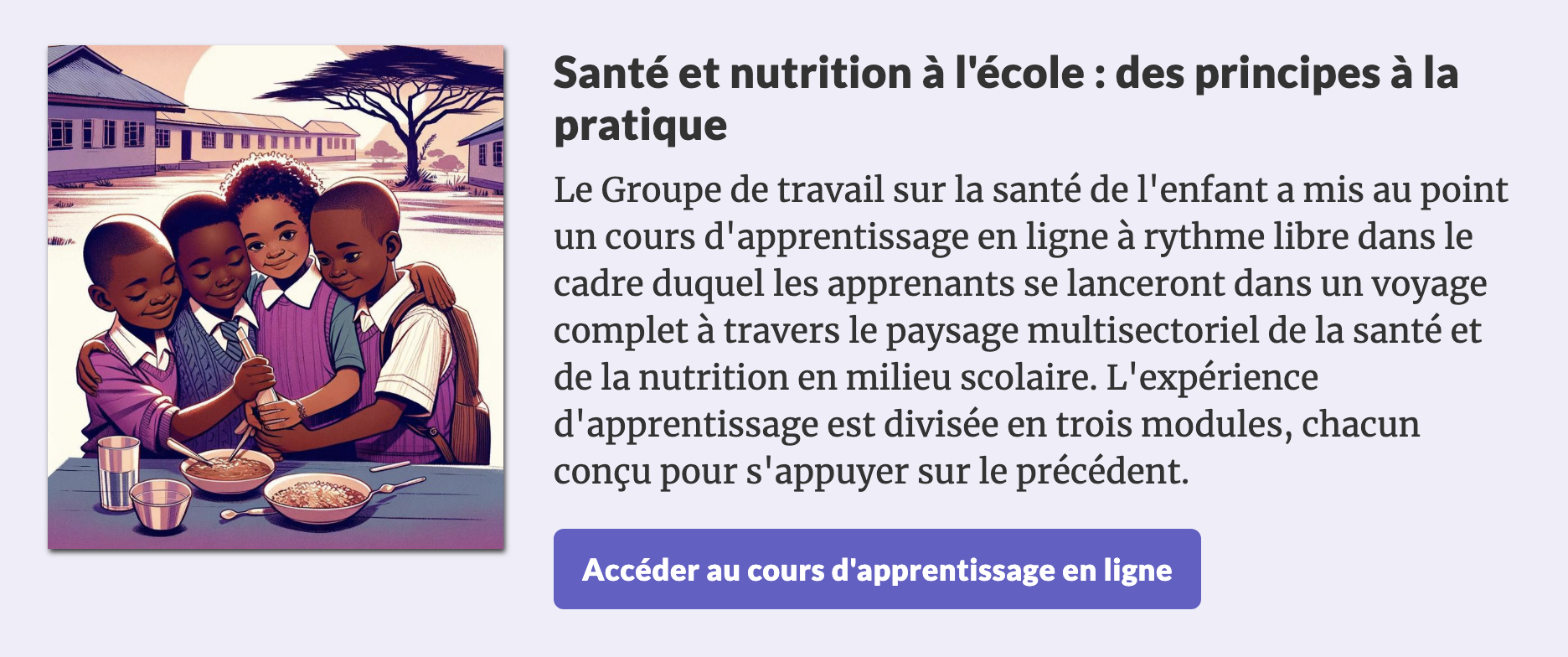 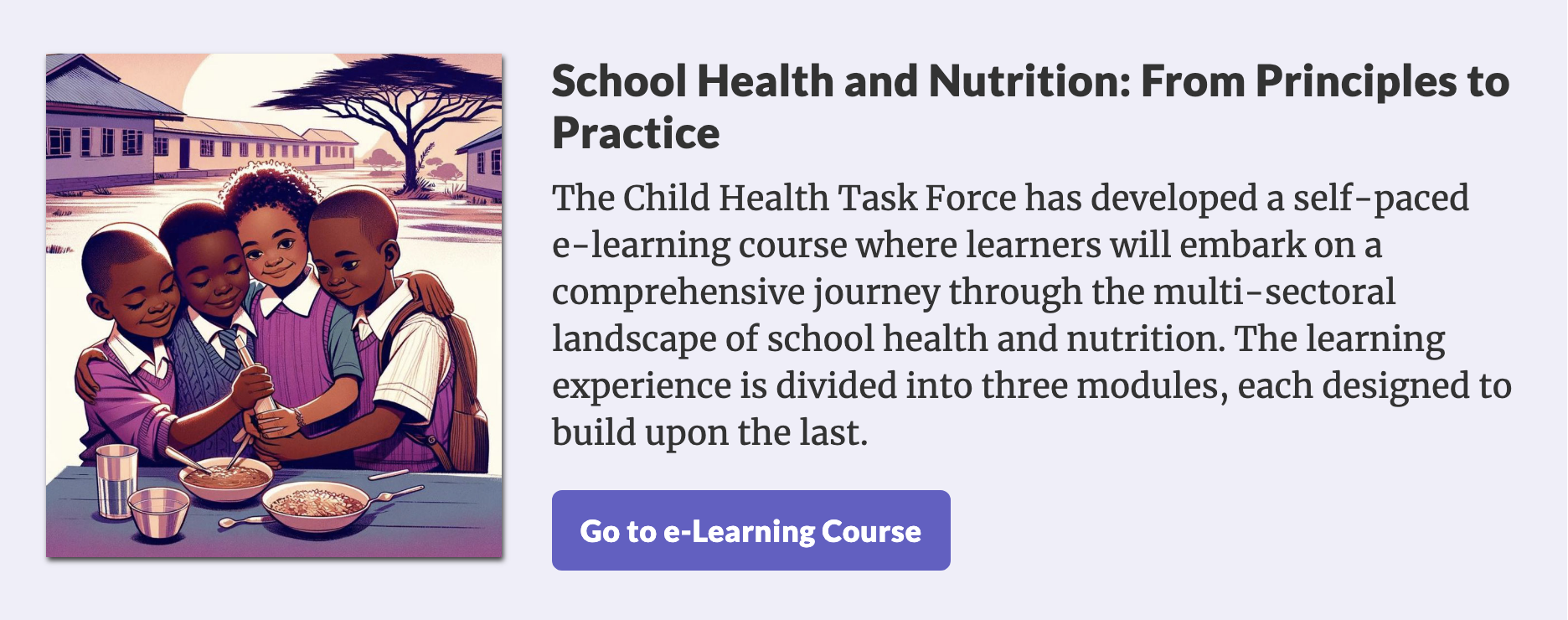 La boîte à outils de microapprentissages sur la santé et la nutrition scolairesChild Health Task Force | www.childhealthtaskforce.org |Follow Us On Twitter: @ChildHealthTF